РОССИЙСКАЯ ФЕДЕРАЦИЯСМОЛЕНСКАЯ ОБЛАСТЬОБЛАСТНОЙ ЗАКОНОБ ОБРАЗОВАНИИ В СМОЛЕНСКОЙ ОБЛАСТИПринят Смоленской областной Думой31 октября 2013 годаСтатья 1. Предмет правового регулирования настоящего областного законаНастоящий областной закон (далее - настоящий закон) в соответствии с Конституцией Российской Федерации, Федеральным законом от 29 декабря 2012 года N 273-ФЗ "Об образовании в Российской Федерации" (далее - Федеральный закон "Об образовании в Российской Федерации") и иными федеральными законами регулирует отношения в сфере образования на территории Смоленской области в пределах компетенции Смоленской области как субъекта Российской Федерации.Статья 2. Полномочия Смоленской областной Думы в сфере образованияПолномочия Смоленской областной Думы в сфере образования определяются в соответствии с Конституцией Российской Федерации, федеральными законами, Уставом Смоленской области и областными законами.Статья 3. Полномочия Правительства Смоленской области в сфере образования(в ред. закона Смоленской области от 23.11.2023 N 123-з)Правительство Смоленской области в соответствии с федеральным законодательством, Уставом Смоленской области и областными законами:(в ред. закона Смоленской области от 23.11.2023 N 123-з)1) обеспечивает разработку областных государственных программ в сфере образования, утверждает и обеспечивает реализацию указанных программ;2) определяет исполнительный орган Смоленской области, уполномоченный осуществлять государственное управление в сфере образования (далее также - уполномоченный орган в сфере образования);(в ред. закона Смоленской области от 27.10.2022 N 132-з)3) создает, реорганизует, ликвидирует областные государственные образовательные организации и иные областные государственные организации (не являющиеся образовательными организациями), осуществляющие деятельность в сфере образования, осуществляет функции и полномочия учредителя указанных организаций;4) устанавливает:а) порядок признания организаций, осуществляющих образовательную деятельность, и иных действующих в сфере образования организаций, а также их объединений региональными инновационными площадками по согласованию с федеральным органом исполнительной власти, осуществляющим функции по выработке и реализации государственной политики и нормативно-правовому регулированию в сфере общего образования;(в ред. закона Смоленской области от 28.02.2023 N 6-з)б) порядок проведения оценки последствий принятия решения о реорганизации или ликвидации областной государственной и муниципальной образовательной организации, включая критерии этой оценки (по типам данных образовательных организаций), порядок создания комиссии по оценке последствий такого решения и подготовки ею заключений;в) порядок назначения государственной академической стипендии студентам, государственной социальной стипендии студентам, государственной стипендии аспирантам, ординаторам, ассистентам-стажерам, обучающимся по очной форме обучения за счет бюджетных ассигнований областного бюджета;г) нормативы и правила формирования стипендиального фонда за счет бюджетных ассигнований областного бюджета;(в ред. закона Смоленской области от 27.04.2017 N 31-з)д) порядок обращения за получением компенсации платы, взимаемой с родителей (законных представителей) (далее - родительская плата), за присмотр и уход за детьми в образовательных организациях, реализующих образовательную программу дошкольного образования, находящихся на территории Смоленской области, и порядок ее выплаты;е) средний размер родительской платы за присмотр и уход за детьми в государственных и муниципальных образовательных организациях, реализующих образовательную программу дошкольного образования, находящихся на территории Смоленской области;е.1) максимальный размер родительской платы за присмотр и уход за детьми в государственных и муниципальных образовательных организациях, реализующих образовательную программу дошкольного образования, находящихся на территории Смоленской области, для каждого муниципального образования Смоленской области в зависимости от условий присмотра и ухода за детьми;(пп. "е.1" введен законом Смоленской области от 26.11.2015 N 159-з)ж) случаи и порядок организации индивидуального отбора при приеме либо переводе в государственные и муниципальные образовательные организации для получения основного общего и среднего общего образования с углубленным изучением отдельных учебных предметов или для профильного обучения;з) порядок оформления отношений государственной или муниципальной образовательной организации с обучающимися и (или) их родителями (законными представителями) в части организации обучения по образовательным программам начального общего, основного общего и среднего общего образования на дому или в медицинских организациях;и) порядок отнесения образовательных организаций, реализующих основные общеобразовательные программы, к малокомплектным образовательным организациям;к) случаи и порядок обеспечения форменной одеждой и иным вещевым имуществом (обмундированием) обучающихся за счет бюджетных ассигнований областного бюджета;(пп. "к" в ред. закона Смоленской области от 11.12.2014 N 166-з)л) специальные денежные поощрения для обучающихся, проявивших выдающиеся способности, и иные меры стимулирования указанных лиц;м) квоту приема на целевое обучение по специальностям, направлениям подготовки высшего образования, научным специальностям за счет бюджетных ассигнований областного бюджета, утверждает порядок и сроки ее установления;(пп. "м" введен законом Смоленской области от 20.12.2018 N 144-з; в ред. закона Смоленской области от 26.05.2021 N 50-з)н) порядок выплаты штрафа, предусмотренного частью 6 статьи 71.1 Федерального закона "Об образовании в Российской Федерации", порядок и основания освобождения сторон договора о целевом обучении от его выплаты, порядок определения его размера и направления на финансовое обеспечение образовательной деятельности по образовательным программам высшего образования, осуществляемой за счет средств областного бюджета;(пп. "н" введен законом Смоленской области от 20.12.2018 N 144-з)н.1) срок возмещения расходов, предусмотренных частью 7 статьи 71.1 Федерального закона "Об образовании в Российской Федерации", порядок и основания освобождения заказчика целевого обучения от их возмещения, порядок определения размера этого возмещения в областной бюджет;(пп. "н.1" введен законом Смоленской области от 24.09.2020 N 115-з; в ред. закона Смоленской области от 26.05.2021 N 50-з)о) порядок формирования и ведения региональной информационной системы доступности дошкольного образования, в том числе предоставление родителям (законным представителям) детей сведений из указанной информационной системы, с учетом методических рекомендаций, утвержденных Правительством Российской Федерации;(пп. "о" введен законом Смоленской области от 25.06.2020 N 99-з)п) порядок обеспечения бесплатным двухразовым питанием обучающихся с ограниченными возможностями здоровья, обучение которых организовано областными государственными образовательными организациями на дому, в том числе возможность замены бесплатного двухразового питания денежной компенсацией;(пп. "п" введен законом Смоленской области от 27.10.2022 N 132-з)5) определяет порядок регламентации и оформления отношений государственной и муниципальной образовательной организации и родителей (законных представителей) обучающихся, нуждающихся в длительном лечении, а также детей-инвалидов в части организации обучения по основным общеобразовательным программам на дому или в медицинских организациях;5.1) определяет размеры компенсации затрат родителей (законных представителей) детей-инвалидов на организацию обучения по основным общеобразовательным программам на дому;(п. 5.1 введен законом Смоленской области от 29.05.2014 N 44-з)6) определяет в соответствии с федеральным и областным законодательством виды поощрения за достижения в сфере образования работников образовательных организаций и работников органов местного самоуправления, осуществляющих управление в сфере образования;7) обеспечивает осуществление мониторинга в системе образования на уровне Смоленской области;8) учреждает именные стипендии, а также определяет размеры и условия выплаты таких стипендий;9) обеспечивает получение профессионального обучения обучающимися с ограниченными возможностями здоровья (с различными формами умственной отсталости), не имеющими основного общего или среднего общего образования;10) обеспечивает подготовку педагогических работников, владеющих специальными педагогическими подходами и методами обучения и воспитания обучающихся с ограниченными возможностями здоровья, и содействует привлечению таких работников в организации, осуществляющие образовательную деятельность;11) определяет случаи и порядок обеспечения питанием обучающихся за счет бюджетных ассигнований областного бюджета;12) осуществляет иные установленные Федеральным законом "Об образовании в Российской Федерации" полномочия в сфере образования.Статья 4. Полномочия исполнительного органа Смоленской области, уполномоченного осуществлять государственное управление в сфере образования(в ред. закона Смоленской области от 27.10.2022 N 132-з)Уполномоченный орган в сфере образования в пределах компетенции, установленной федеральным и областным законодательством:1) разрабатывает и реализует областные государственные программы в сфере образования;2) создает условия для осуществления присмотра и ухода за детьми, содержания детей в областных государственных образовательных организациях;3) организует обеспечение областных государственных и муниципальных образовательных организаций учебниками в соответствии с федеральным перечнем учебников, допущенных к использованию при реализации имеющих государственную аккредитацию образовательных программ начального общего, основного общего, среднего общего образования организациями, осуществляющими образовательную деятельность, и учебными пособиями, допущенными к использованию при реализации указанных образовательных программ;(в ред. закона Смоленской области от 27.02.2020 N 11-з)4) обеспечивает бесплатное предоставление обучающимся с ограниченными возможностями здоровья (за исключением обучающихся за счет бюджетных ассигнований федерального бюджета) при получении ими образования специальных учебников и учебных пособий, иной учебной литературы, а также услуг сурдопереводчиков и тифлосурдопереводчиков;5) участвует в отборе организаций, осуществляющих выпуск учебных пособий по родному языку из числа языков народов Российской Федерации и литературе народов России на родном языке;6) формирует аттестационные комиссии для проведения аттестации в целях установления квалификационной категории педагогических работников областных государственных, муниципальных и частных организаций, осуществляющих образовательную деятельность;7) создает государственные экзаменационные комиссии для проведения государственной итоговой аттестации на территории Смоленской области по образовательным программам основного общего и среднего общего образования;8) обеспечивает открытость и доступность информации о системе образования в Смоленской области;9) утратил силу с 1 января 2022 года. - Закон Смоленской области от 26.05.2021 N 50-з;10) утратил силу. - Закон Смоленской области от 21.12.2017 N 152-з;11) участвует в проведении экспертизы учебников, разработанных в комплекте с ними учебных пособий в целях обеспечения учета региональных и этнокультурных особенностей Смоленской области, реализации прав граждан на получение образования на родном языке из числа языков народов Российской Федерации и изучение родного языка из числа языков народов Российской Федерации и литературы народов России на родном языке;(в ред. закона Смоленской области от 28.02.2023 N 6-з)12) утверждает порядок установления организациям, осуществляющим образовательную деятельность по образовательным программам среднего профессионального и высшего образования, контрольных цифр приема на обучение по профессиям, специальностям, направлениям подготовки и научным специальностям за счет бюджетных ассигнований областного бюджета (в том числе порядок определения общего объема контрольных цифр приема на обучение по профессиям, специальностям, направлениям подготовки и научным специальностям за счет бюджетных ассигнований областного бюджета);(в ред. законов Смоленской области от 08.07.2015 N 96-з, от 26.05.2021 N 50-з)12.1) утверждает типовые требования к одежде обучающихся в государственных и муниципальных организациях, осуществляющих образовательную деятельность по образовательным программам начального общего, основного общего и среднего общего образования;(п. 12.1 введен законом Смоленской области от 11.12.2014 N 166-з)12.2) создает условия для организации проведения независимой оценки качества условий осуществления образовательной деятельности организациями, осуществляющими образовательную деятельность, а также утверждает положение об общественном совете по проведению независимой оценки качества условий осуществления образовательной деятельности организациями, осуществляющими образовательную деятельность, созданном при уполномоченном органе в сфере образования;(п. 12.2 в ред. закона Смоленской области от 22.02.2018 N 15-з)12.3) разрабатывает и обеспечивает реализацию комплекса мер, направленных на обеспечение в Смоленской области в соответствии с требованиями федерального законодательства условий доступности для инвалидов организаций, осуществляющих образовательную деятельность, и предоставляемых услуг в сфере образования, которые должны приводить к достижению следующих целей:а) осуществление в пределах установленных полномочий инструктирования или обучения специалистов, работающих с инвалидами, по вопросам, связанным с обеспечением условий доступности для инвалидов организаций, осуществляющих образовательную деятельность, и предоставляемых услуг в сфере образования;б) оборудование входов в организации, осуществляющие образовательную деятельность, пандусами, поручнями, кнопками вызова работников данных организаций, расширенными проходами, позволяющими обеспечить беспрепятственный доступ инвалидов, включая инвалидов, использующих кресла-коляски;в) содействие инвалиду при входе в организации, осуществляющие образовательную деятельность, и выходе из них, информирование инвалида о доступных маршрутах общественного транспорта;г) оснащение организаций, осуществляющих образовательную деятельность, носителями информации, необходимой для обеспечения беспрепятственного доступа инвалидов к указанным организациям и предоставляемым услугам с учетом ограничений их жизнедеятельности, в том числе дублирование необходимой для инвалидов звуковой и зрительной информации, а также надписей, знаков и иной текстовой и графической информации знаками, выполненными рельефно-точечным шрифтом Брайля, на контрастном фоне;д) доведение работниками организаций, осуществляющих образовательную деятельность, информации об услугах, предоставляемых указанными организациями, до инвалидов доступными для них способами;е) сопровождение инвалидов, имеющих стойкие расстройства функции зрения и самостоятельного передвижения, в организациях, осуществляющих образовательную деятельность;ж) обеспечение инвалидам возможности самостоятельного передвижения по территории, на которой расположены организации, осуществляющие образовательную деятельность, в том числе с помощью ассистивных и вспомогательных технологий, а также сменного кресла-коляски;з) обеспечение допуска в организации, осуществляющие образовательную деятельность, собаки-проводника при наличии документа, подтверждающего специальное ее обучение и выдаваемого по форме и в порядке, которые определяются федеральным органом исполнительной власти, осуществляющим функции по выработке и реализации государственной политики и нормативно-правовому регулированию в сфере социальной защиты населения;и) предоставление при необходимости инвалидам по слуху услуги с использованием русского жестового языка, включая обеспечение допуска в организации, осуществляющие образовательную деятельность, сурдопереводчика, тифлосурдопереводчика;к) оказание работниками организаций, осуществляющих образовательную деятельность, помощи инвалидам при пользовании пользовательским оборудованием (оконечным оборудованием), а также в преодолении барьеров, мешающих получению ими услуг наравне с другими лицами;л) оборудование на парковках общего пользования, находящихся около зданий, строений, сооружений, в которых расположены организации, осуществляющие образовательную деятельность, мест для бесплатной парковки транспортных средств, управляемых инвалидами I, II групп, и транспортных средств, перевозящих таких инвалидов и (или) детей-инвалидов, а также транспортных средств граждан из числа инвалидов III группы и транспортных средств, перевозящих таких инвалидов, на которых распространяются нормы части девятой статьи 15 Федерального закона от 24 ноября 1995 года N 181-ФЗ "О социальной защите инвалидов в Российской Федерации" в порядке, определяемом Правительством Российской Федерации;(пп. "л" в ред. закона Смоленской области от 26.03.2020 N 22-з)(п. 12.3 введен законом Смоленской области от 10.12.2015 N 167-з)13) осуществляет иные установленные Федеральным законом "Об образовании в Российской Федерации" полномочия в сфере образования.Статья 5. Финансирование в сфере образования в Смоленской области1. За счет бюджетных ассигнований областного бюджета осуществляется:1) обеспечение государственных гарантий реализации прав на получение общедоступного и бесплатного дошкольного образования в муниципальных дошкольных образовательных организациях, общедоступного и бесплатного дошкольного, начального общего, основного общего, среднего общего образования в муниципальных общеобразовательных организациях, обеспечение дополнительного образования детей в муниципальных общеобразовательных организациях посредством предоставления субвенций местным бюджетам, включая расходы на оплату труда, приобретение учебников и учебных пособий, средств обучения, игр, игрушек (за исключением расходов на содержание зданий и оплату коммунальных услуг), в соответствии с нормативами, определяемыми Правительством Смоленской области;(в ред. закона Смоленской области от 23.11.2023 N 123-з)2) организация предоставления общего образования в областных государственных образовательных организациях;3) финансовое обеспечение получения дошкольного образования в частных дошкольных образовательных организациях, дошкольного, начального общего, основного общего, среднего общего образования в частных общеобразовательных организациях, осуществляющих образовательную деятельность по имеющим государственную аккредитацию основным общеобразовательным программам, посредством предоставления указанным образовательным организациям субсидий на возмещение затрат, включая расходы на оплату труда, приобретение учебников и учебных пособий, средств обучения, игр, игрушек (за исключением расходов на содержание зданий и оплату коммунальных услуг), в соответствии с нормативами, указанными в пункте 1 настоящей части;4) организация предоставления среднего профессионального образования, включая обеспечение государственных гарантий реализации права на получение общедоступного и бесплатного среднего профессионального образования;5) организация предоставления дополнительного образования детей в областных государственных образовательных организациях;6) организация предоставления дополнительного профессионального образования в областных государственных образовательных организациях;7) организация предоставления психолого-педагогической, медицинской и социальной помощи обучающимся, испытывающим трудности в освоении основных общеобразовательных программ, своем развитии и социальной адаптации;8) обеспечение организации предоставления на конкурсной основе высшего образования в областных государственных образовательных организациях высшего образования;9) финансовое обеспечение реализации областных государственных программ в сфере образования в пределах бюджетных ассигнований, предусматриваемых в областном законе об областном бюджете на очередной финансовый год и плановый период;10) финансовое обеспечение расходов, связанных с выплатой компенсации родительской платы за присмотр и уход за детьми в образовательных организациях, реализующих образовательную программу дошкольного образования, находящихся на территории Смоленской области. Компенсация родительской платы за присмотр и уход за детьми в образовательных организациях, реализующих образовательную программу дошкольного образования, находящихся на территории Смоленской области, выплачивается на первого ребенка в размере 20 процентов среднего размера родительской платы за присмотр и уход за детьми в государственных и муниципальных образовательных организациях, реализующих образовательную программу дошкольного образования, находящихся на территории Смоленской области, на второго ребенка - 50 процентов среднего размера такой платы, на третьего ребенка и последующих детей - 70 процентов среднего размера такой платы;11) финансовое обеспечение деятельности областных государственных казенных образовательных организаций и иных областных государственных казенных организаций (не являющихся образовательными организациями), осуществляющих деятельность в сфере образования;12) финансовое обеспечение выполнения государственного задания областными государственными бюджетными образовательными организациями и иными областными государственными бюджетными организациями (не являющимися образовательными организациями), осуществляющими деятельность в сфере образования;13) финансовое обеспечение выполнения государственного задания областными государственными автономными образовательными организациями и иными областными государственными автономными организациями (не являющимися образовательными организациями), осуществляющими деятельность в сфере образования;14) финансовое обеспечение расходов, связанных с обеспечением обучающихся за счет бюджетных ассигнований областного бюджета форменной одеждой и иным вещевым имуществом (обмундированием);(п. 14 в ред. закона Смоленской области от 11.12.2014 N 166-з)15) финансовое обеспечение расходов, связанных с выплатой специальных денежных поощрений обучающимся, проявившим выдающиеся способности, и с реализацией иных мер стимулирования указанных лиц;16) финансовое обеспечение бесплатного предоставления обучающимся с ограниченными возможностями здоровья (за исключением обучающихся за счет бюджетных ассигнований федерального бюджета) при получении ими образования специальных учебников и учебных пособий, иной учебной литературы, а также услуг сурдопереводчиков и тифлосурдопереводчиков;17) финансовое обеспечение расходов, связанных с выплатой компенсации затрат родителей (законных представителей) детей-инвалидов на организацию обучения по основным общеобразовательным программам на дому.(п. 17 введен законом Смоленской области от 29.05.2014 N 44-з)2. Организации, осуществляющие образовательную деятельность, финансовое обеспечение которой осуществляется за счет бюджетных ассигнований областного бюджета, в пределах своей компетенции и в соответствии с законодательством Российской Федерации обеспечивают обучающихся за счет бюджетных ассигнований областного бюджета стипендиями, жилыми помещениями в общежитиях, интернатах.3. Педагогическим работникам образовательных организаций, участвующим по решению уполномоченного органа в сфере образования в проведении государственной итоговой аттестации по образовательным программам основного общего и среднего общего образования, выплачивается компенсация за работу по подготовке и проведению указанной государственной итоговой аттестации. Размер и порядок выплаты такой компенсации за счет бюджетных ассигнований областного бюджета, выделяемых на проведение государственной итоговой аттестации по образовательным программам основного общего и среднего общего образования, устанавливаются нормативным правовым актом Правительства Смоленской области.(в ред. законов Смоленской области от 20.12.2018 N 144-з, от 23.11.2023 N 123-з)4. Педагогическим работникам областных государственных и муниципальных образовательных организаций, реализующих образовательные программы начального общего, основного общего и среднего общего образования, за счет бюджетных ассигнований областного бюджета выплачивается вознаграждение за выполнение функций классного руководителя в размере, порядке и на условиях, устанавливаемых нормативным правовым актом Правительства Смоленской области.(в ред. закона Смоленской области от 23.11.2023 N 123-з)4.1. Педагогическим работникам областных государственных и муниципальных образовательных организаций, реализующих образовательные программы начального общего, основного общего и среднего общего образования, в том числе адаптированные основные общеобразовательные программы, за счет бюджетных ассигнований областного бюджета выплачивается ежемесячное денежное вознаграждение за классное руководство в размере 5000 рублей (но не более двух выплат ежемесячного денежного вознаграждения одному педагогическому работнику при условии осуществления классного руководства в двух и более классах). Порядок выплаты указанного ежемесячного денежного вознаграждения устанавливается нормативным правовым актом Правительства Смоленской области.(часть 4.1 введена законом Смоленской области от 25.06.2020 N 99-з; в ред. закона Смоленской области от 23.11.2023 N 123-з)4.2. Педагогическим работникам областных государственных образовательных организаций, реализующих образовательные программы среднего профессионального образования, в том числе программы профессионального обучения для лиц с ограниченными возможностями здоровья, осуществляющим классное руководство (кураторство) в учебных группах очной и очно-заочной формы обучения, в которых обучающиеся осваивают образовательные программы среднего профессионального образования, в том числе программы профессионального обучения для лиц с ограниченными возможностями здоровья, за счет средств областного бюджета (далее - учебные группы), за счет бюджетных ассигнований областного бюджета выплачивается ежемесячное денежное вознаграждение за классное руководство (кураторство) в размере 5000 рублей (но не более двух выплат ежемесячного денежного вознаграждения одному педагогическому работнику при условии осуществления классного руководства (кураторства) в двух и более учебных группах). Порядок выплаты указанного ежемесячного денежного вознаграждения устанавливается нормативным правовым актом Правительства Смоленской области.(часть 4.2 введена законом Смоленской области от 29.09.2021 N 85-з; в ред. закона Смоленской области от 23.11.2023 N 123-з)5. Студентам, обучающимся по очной форме обучения за счет бюджетных ассигнований областного бюджета, назначается государственная академическая стипендия и (или) государственная социальная стипендия. Аспирантам, ординаторам, ассистентам-стажерам, обучающимся по очной форме обучения за счет бюджетных ассигнований областного бюджета, назначаются государственные стипендии.6. Студентам и учащимся областных государственных профессиональных образовательных организаций, обучающимся по очной форме обучения за счет бюджетных ассигнований областного бюджета, могут назначаться именные стипендии.7. За достижения в педагогической деятельности в размере, порядке и на условиях, устанавливаемых нормативным правовым актом Правительства Смоленской области, за счет бюджетных ассигнований областного бюджета выплачиваются дополнительные премии к премиям лучшим учителям, выплачиваемым в соответствии с федеральным законодательством лучшим учителям - победителям конкурса, проводимого среди учителей образовательных организаций, реализующих образовательные программы начального общего, основного общего и среднего общего образования.(в ред. законов Смоленской области от 28.03.2019 N 19-з, от 23.11.2023 N 123-з)8. Утратила силу с 1 января 2019 года. - Закон Смоленской области от 20.12.2018 N 144-з.9. Студентам организаций, осуществляющих образовательную деятельность по образовательным программам среднего профессионального и высшего образования, а также ординаторам организаций, осуществляющих образовательную деятельность по образовательным программам высшего образования, заключившим договор о целевом обучении с органами государственной власти Смоленской области, органами местного самоуправления муниципальных образований Смоленской области, областными государственными или муниципальными учреждениями, областными государственными или муниципальными унитарными предприятиями, хозяйственными обществами, в уставных капиталах которых присутствует доля Смоленской области или муниципального образования Смоленской области, может назначаться ежемесячная денежная выплата. Размер ежемесячной денежной выплаты, порядок и условия ее назначения и выплаты определяются нормативным правовым актом Губернатора Смоленской области.(в ред. законов Смоленской области от 29.05.2014 N 44-з, от 11.12.2014 N 166-з, от 20.12.2018 N 144-з, от 19.12.2019 N 146-з, от 23.11.2023 N 123-з)10. Областным государственным профессиональным образовательным организациям выделяются средства в размере 25 процентов предусматриваемого им стипендиального фонда на оказание материальной поддержки нуждающимся студентам, обучающимся по очной форме обучения за счет бюджетных ассигнований областного бюджета. Размер и порядок предоставления указанной материальной поддержки определяются локальными нормативными актами, содержащими нормы, регулирующие образовательные отношения, принимаемыми областными государственными профессиональными образовательными организациями с учетом мнения студенческих советов и профессиональных союзов обучающихся.(в ред. закона Смоленской области от 29.05.2014 N 44-з)11. Областным государственным профессиональным образовательным организациям и областным государственным образовательным организациям высшего образования выделяются средства для организации культурно-массовой, физкультурной и спортивной, оздоровительной работы со студентами в размере месячного размера стипендиального фонда по образовательным программам среднего профессионального образования и двукратного месячного размера стипендиального фонда по образовательным программам высшего образования.12. Частным организациям для детей-сирот и детей, оставшихся без попечения родителей, зарегистрированным и осуществляющим свою деятельность на территории Смоленской области, имеющим лицензию на осуществление образовательной деятельности, оказывается поддержка в форме предоставления из областного бюджета субсидий на возмещение затрат, связанных с получением дошкольного образования, включая расходы на оплату труда, приобретение учебников и учебных пособий, средств обучения, игр, игрушек (за исключением расходов на содержание зданий и оплату коммунальных услуг), а также в связи с содержанием в указанных организациях детей-сирот и детей, оставшихся без попечения родителей. Порядок определения объема и предоставления указанных субсидий устанавливается нормативным правовым актом Правительства Смоленской области.(в ред. законов Смоленской области от 26.12.2013 N 150-з, от 23.11.2023 N 123-з)Статья 6. Установление заработной платы работникам областных государственных образовательных организаций, иных областных государственных организаций (не являющихся образовательными организациями), осуществляющих деятельность в сфере образованияЗаработная плата работникам областных государственных образовательных организаций, иных областных государственных организаций (не являющихся образовательными организациями), осуществляющих деятельность в сфере образования, устанавливается в соответствии с федеральным и областным законодательством.Статья 7. Меры социальной поддержки педагогических и иных работников образовательных организаций(в ред. закона Смоленской области от 26.05.2021 N 50-з)1. В соответствии с Федеральным законом "Об образовании в Российской Федерации" педагогические работники областных государственных и муниципальных образовательных организаций, проживающие и работающие в сельских населенных пунктах, рабочих поселках (поселках городского типа), руководители областных государственных и муниципальных образовательных организаций и их заместители, руководители структурных подразделений областных государственных и муниципальных образовательных организаций и их заместители, проживающие и работающие в сельских населенных пунктах, рабочих поселках (поселках городского типа), имеют право на предоставление компенсации расходов на оплату жилых помещений, отопления и освещения. Предоставление компенсации расходов на оплату жилых помещений, отопления и освещения осуществляется в денежной форме за счет бюджетных ассигнований областного бюджета. Размер, условия и порядок возмещения расходов, связанных с предоставлением указанных мер социальной поддержки педагогическим работникам областных государственных и муниципальных образовательных организаций, проживающим и работающим в сельских населенных пунктах, рабочих поселках (поселках городского типа), руководителям областных государственных и муниципальных образовательных организаций и их заместителям, руководителям структурных подразделений областных государственных и муниципальных образовательных организаций и их заместителям, проживающим и работающим в сельских населенных пунктах, рабочих поселках (поселках городского типа), устанавливаются областным законом.(часть 1 в ред. закона Смоленской области от 26.05.2021 N 50-з)1.1. В соответствии с настоящим законом право на предоставление компенсации расходов на оплату жилых помещений, отопления и освещения имеют перешедшие на пенсию педагогические работники областных государственных и муниципальных образовательных организаций, которые проработали в сельских населенных пунктах, рабочих поселках (поселках городского типа) не менее десяти лет и проживают там, при условии, что к моменту перехода на пенсию они пользовались такими мерами социальной поддержки. Предоставление компенсации расходов на оплату жилых помещений, отопления и освещения указанной категории граждан осуществляется в денежной форме за счет бюджетных ассигнований областного бюджета. Размер, условия и порядок возмещения расходов, связанных с предоставлением указанных мер социальной поддержки этой категории граждан, устанавливаются областным законом.(часть 1.1 введена законом Смоленской области от 22.02.2018 N 15-з)2. Утратила силу с 1 января 2017 года. - Закон Смоленской области от 30.11.2016 N 147-з.Статья 7.1. Меры социальной поддержки детей дошкольного возраста(в ред. закона Смоленской области от 25.06.2020 N 99-з)(введена законом Смоленской области от 08.07.2015 N 96-з)1. Детям дошкольного возраста, родители (один из родителей) которых являются студентами профессиональных образовательных организаций и образовательных организаций высшего образования, обучающимися по очной форме обучения, предоставляются места в областных государственных и муниципальных дошкольных образовательных организациях в первоочередном порядке.(в ред. закона Смоленской области от 25.06.2020 N 99-з)2. Детям дошкольного возраста, проживающим в семьях, имеющих детей-инвалидов, предоставляются места в областных государственных и муниципальных дошкольных образовательных организациях в первоочередном порядке.(часть 2 введена законом Смоленской области от 25.06.2020 N 99-з)Статья 7.2. Обеспечение размещения информации о предоставлении мер социальной защиты (поддержки) и иных социальных гарантий(в ред. закона Смоленской области от 23.11.2023 N 123-з)(введена законом Смоленской области от 25.10.2018 N 106-з)Информация о предоставлении мер социальной защиты (поддержки) и иных социальных гарантий в соответствии с настоящим законом и частью 2 статьи 2 областного закона от 30 ноября 2016 года N 147-з "О внесении изменений в статьи 5 и 7 областного закона "Об образовании в Смоленской области" размещается в государственной информационной системе "Единая централизованная цифровая платформа в социальной сфере". Размещение и получение указанной информации в государственной информационной системе "Единая централизованная цифровая платформа в социальной сфере" осуществляются в соответствии с Федеральным законом от 17 июля 1999 года N 178-ФЗ "О государственной социальной помощи".(в ред. закона Смоленской области от 23.11.2023 N 123-з)Статья 7.3. Порядок компенсации расходов учредителя муниципальной образовательной организации, реализующей основные общеобразовательные программы, на организацию бесплатной перевозки обучающихся(введена законом Смоленской области от 19.12.2019 N 146-з)1. Расходы учредителя муниципальной образовательной организации, реализующей основные общеобразовательные программы (далее - муниципальная образовательная организация), на организацию бесплатной перевозки обучающихся в данной муниципальной образовательной организации и проживающих на территории иного муниципального района (городского округа) Смоленской области подлежат компенсации и учитываются в межбюджетных отношениях.2. Компенсация расходов учредителя муниципальной образовательной организации, указанных в части 1 настоящей статьи (далее - компенсация), осуществляется из бюджета муниципального района (городского округа) Смоленской области, на территории которого не обеспечена транспортная доступность муниципальных образовательных организаций по месту жительства обучающихся, бюджету муниципального района (городского округа) Смоленской области, на территории которого организована бесплатная перевозка обучающихся в муниципальной образовательной организации, проживающих на территории иного муниципального района (городского округа) Смоленской области.3. Компенсация предоставляется на основании договора, который ежегодно не позднее 20 декабря текущего финансового года заключается на очередной финансовый год между исполнительно-распорядительным органом муниципального района (городского округа) Смоленской области, на территории которого не обеспечена транспортная доступность муниципальных образовательных организаций по месту жительства обучающихся, и исполнительно-распорядительным органом муниципального района (городского округа) Смоленской области, на территории которого организована бесплатная перевозка обучающихся в муниципальной образовательной организации, проживающих на территории иного муниципального района (городского округа) Смоленской области (далее - перевозка обучающихся).4. Договор, указанный в части 3 настоящей статьи, должен содержать:1) размер компенсации;2) срок перечисления компенсации;3) ответственность сторон за неисполнение своих обязательств;4) иные условия, определенные по соглашению сторон.5. Размер компенсации определяется по следующей формуле:Zj = Nрасх / 100 x S x D x Cтопл, где:Zj - размер компенсации, предоставляемой в соответствующем финансовом году j-му муниципальному району (городскому округу) Смоленской области;Nрасх - норма расхода топлива на 100 км пробега, определенная в соответствии с методическими рекомендациями "Нормы расхода топлив и смазочных материалов на автомобильном транспорте", введенными в действие Распоряжением Министерства транспорта Российской Федерации от 14 марта 2008 года N АМ-23-р;S - общая протяженность маршрутов перевозки обучающихся в один календарный день;D - количество календарных дней в году, в которые происходит перевозка обучающихся;Cтопл - цена 1 литра топлива марки, определенной изготовителем транспортного средства.6. Размер компенсации подлежит корректировке в течение финансового года в случае изменения величины одного или нескольких показателей, которые используются при его расчете.Статья 8. Вступление в силу настоящего закона. Переходные положения1. Настоящий закон вступает в силу через десять дней после дня его официального опубликования, за исключением пунктов 1 и 3 части 1 статьи 5 настоящего закона.2. Пункты 1 и 3 части 1 статьи 5 настоящего закона вступают в силу с 1 января 2014 года.3. Действие части 8 статьи 5 настоящего закона распространяется на правоотношения, возникшие с 1 сентября 2013 года.4. Установить, что лица, которые на момент вступления в силу настоящего закона пользовались мерами социальной поддержки по предоставлению компенсации расходов на оплату жилых помещений, отопления и освещения в соответствии с областным законом от 28 декабря 2004 года N 118-з "Об образовании в Смоленской области" и со статьей 2 областного закона от 2 июня 2011 года N 21-з "О внесении изменений в областной закон "Об образовании в Смоленской области", продолжают пользоваться мерами социальной поддержки по предоставлению компенсации расходов на оплату жилых помещений, отопления и освещения в соответствии с настоящим законом.(в ред. закона Смоленской области от 25.03.2014 N 30-з)Статья 9. Признание утратившими силу отдельных областных законовПризнать утратившими силу со дня вступления в силу настоящего закона:1) областной закон от 28 декабря 2004 года N 118-з "Об образовании в Смоленской области" (Вестник Смоленской областной Думы и Администрации Смоленской области, 2005, N 1, стр. 111);2) областной закон от 30 ноября 2005 года N 116-з "О внесении изменений в областной закон "Об образовании в Смоленской области" (Вестник Смоленской областной Думы и Администрации Смоленской области, 2005, N 12 (часть III), стр. 59);3) областной закон от 25 апреля 2006 года N 28-з "О внесении изменений в областной закон "Об образовании в Смоленской области" (Вестник Смоленской областной Думы и Администрации Смоленской области, 2006, N 5 (часть I), стр. 208);4) областной закон от 6 июля 2006 года N 86-з "О внесении изменений в статьи 4 и 6 областного закона "Об образовании в Смоленской области" (Вестник Смоленской областной Думы и Администрации Смоленской области, 2006, N 8, стр. 22);5) областной закон от 28 ноября 2006 года N 130-з "О внесении изменений в статьи 4 и 6 областного закона "Об образовании в Смоленской области" (Вестник Смоленской областной Думы и Администрации Смоленской области, 2006, N 13 (часть I), стр. 27);6) областной закон от 2 апреля 2007 года N 10-з "О внесении изменений в статьи 3 и 6 областного закона "Об образовании в Смоленской области" (Вестник Смоленской областной Думы и Администрации Смоленской области, 2007, N 3, стр. 22);7) областной закон от 28 ноября 2007 года N 107-з "О внесении изменений в областной закон "Об образовании в Смоленской области" (Вестник Смоленской областной Думы и Администрации Смоленской области, 2007, N 12 (часть I), стр. 37);8) областной закон от 31 января 2008 года N 5-з "О внесении изменения в статью 6 областного закона "Об образовании в Смоленской области" (Вестник Смоленской областной Думы и Администрации Смоленской области, 2008, N 2, стр. 31);9) областной закон от 28 мая 2008 года N 66-з "О внесении изменений в областной закон "Об образовании в Смоленской области" (Вестник Смоленской областной Думы и Администрации Смоленской области, 2008, N 6, стр. 91);10) областной закон от 30 сентября 2008 года N 113-з "О внесении изменений в статьи 4 и 6 областного закона "Об образовании в Смоленской области" (Вестник Смоленской областной Думы и Администрации Смоленской области, 2008, N 10 (часть III), стр. 40);11) областной закон от 10 июля 2009 года N 53-з "О внесении изменений в статьи 3 и 4 областного закона "Об образовании в Смоленской области" (Вестник Смоленской областной Думы и Администрации Смоленской области, 2009, N 7 (часть III), стр. 34);12) областной закон от 30 октября 2009 года N 102-з "О внесении изменений в статьи 3 и 6 областного закона "Об образовании в Смоленской области" (Вестник Смоленской областной Думы и Администрации Смоленской области, 2009, N 11 (часть I), стр. 31);13) областной закон от 18 декабря 2009 года N 135-з "О внесении изменений в областной закон "Об образовании в Смоленской области" (Вестник Смоленской областной Думы и Администрации Смоленской области, 2009, N 12 (часть V), стр. 35);14) областной закон от 24 июня 2010 года N 43-з "О внесении изменений в областной закон "Об образовании в Смоленской области" (Вестник Смоленской областной Думы и Администрации Смоленской области, 2010, N 5 (часть I), стр. 21);15) областной закон от 7 декабря 2010 года N 115-з "О внесении изменений в статьи 6 и 10 областного закона "Об образовании в Смоленской области" (Вестник Смоленской областной Думы и Администрации Смоленской области, 2010, N 10 (часть V), стр. 31);16) областной закон от 2 июня 2011 года N 21-з "О внесении изменений в областной закон "Об образовании в Смоленской области" (Вестник Смоленской областной Думы и Администрации Смоленской области, 2011, N 5 (часть I), стр. 20);17) областной закон от 24 мая 2012 года N 17-з "О внесении изменений в областной закон "Об образовании в Смоленской области" (Вестник Смоленской областной Думы и Администрации Смоленской области, 2012, N 5 (часть I), стр. 21);18) областной закон от 11 июля 2012 года N 48-з "О внесении изменений в статьи 3 и 6 областного закона "Об образовании в Смоленской области" (Вестник Смоленской областной Думы и Администрации Смоленской области, 2012, N 7 (часть I), стр. 44);19) областной закон от 21 декабря 2012 года N 104-з "О внесении изменения в статью 6 областного закона "Об образовании в Смоленской области" (Вестник Смоленской областной Думы и Администрации Смоленской области, 2012, N 12 (часть V), стр. 19).И.о. ГубернатораСмоленской областиМ.Ю.ПИТКЕВИЧ31 октября 2013 годаN 122-з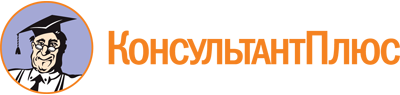 Закон Смоленской области от 31.10.2013 N 122-з
(ред. от 23.11.2023)
"Об образовании в Смоленской области"
(принят Смоленской областной Думой 31.10.2013)
(с изм. и доп., вступ. в силу с 01.01.2024)Документ предоставлен КонсультантПлюс

www.consultant.ru

Дата сохранения: 08.02.2024
 31 октября 2013 годаN 122-зСписок изменяющих документов(в ред. законов Смоленской областиот 26.12.2013 N 150-з, от 25.03.2014 N 30-з, от 29.05.2014 N 44-з,от 11.12.2014 N 166-з, от 08.07.2015 N 96-з, от 26.11.2015 N 159-з,от 10.12.2015 N 167-з, от 30.11.2016 N 147-з, от 27.04.2017 N 31-з,от 21.12.2017 N 152-з, от 22.02.2018 N 15-з, от 03.04.2018 N 35-з,от 25.10.2018 N 106-з, от 20.12.2018 N 144-з, от 28.03.2019 N 19-з,от 19.12.2019 N 146-з, от 27.02.2020 N 11-з, от 26.03.2020 N 22-з,от 25.06.2020 N 99-з, от 24.09.2020 N 115-з, от 26.05.2021 N 50-з,от 29.09.2021 N 85-з, от 27.10.2022 N 132-з, от 28.02.2023 N 6-з,от 23.11.2023 N 123-з)Действие изменений, внесенных в ч. 9 законом Смоленской области от 23.11.2023 N 123-з, распространяется на правоотношения, возникшие с 01.09.2023.Законом Смоленской области от 22.02.2018 N 15-з в ст. 7 внесены изменения, которые действуют до 31.12.2026 включительно.